Hatton Gallery Home Education Resource 
GREEN

   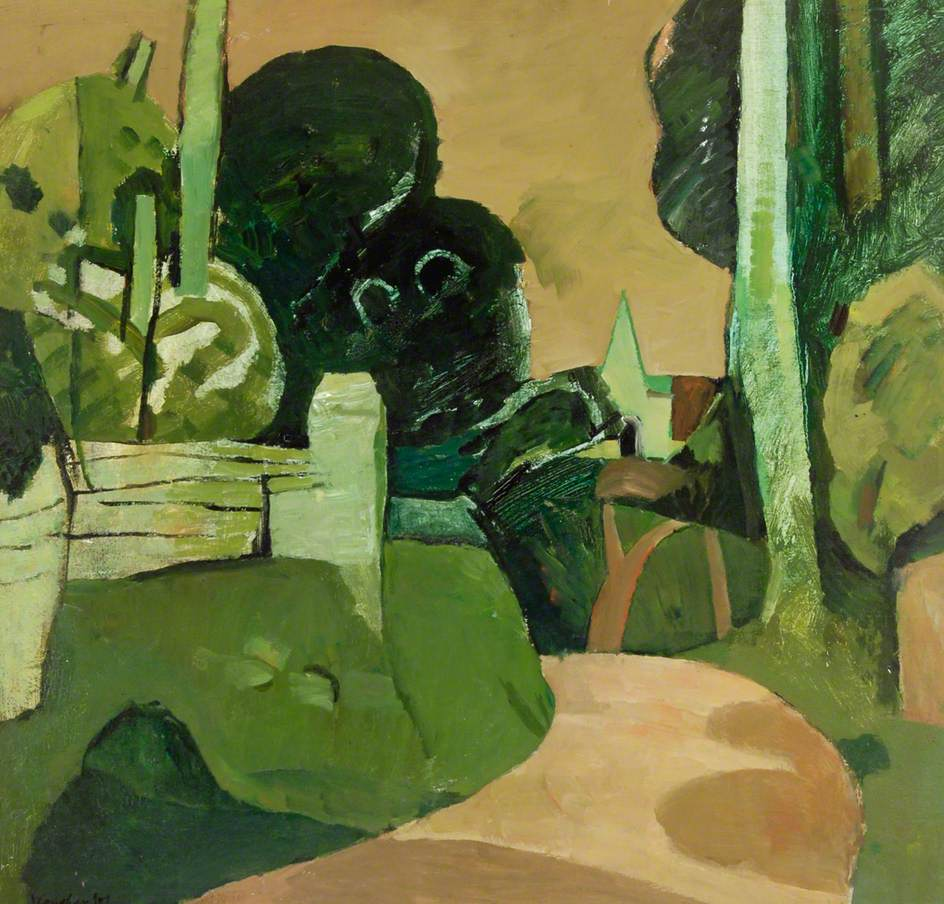 
Landscape with a Green Church by Keith Vaughan

Look at all of the different shades of green that you can see in this painting. 
There are blue greens and very yellow greens, light greens and dark greens.Green is made by mixing together blue and yellow.
If you mix in more blue than yellow you will get a beautiful blue green 
If you add white you will get lighter greens.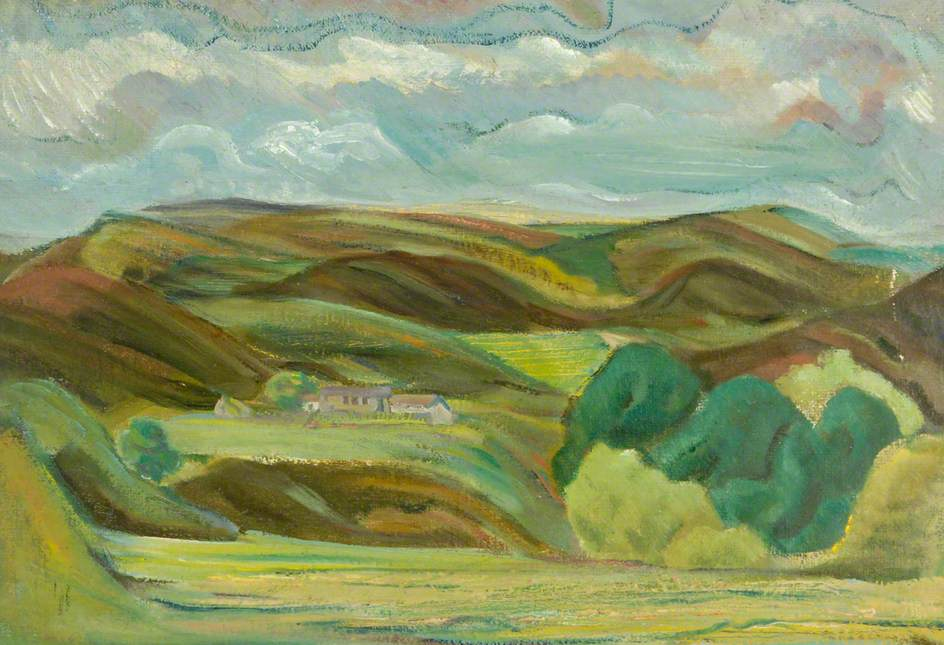 Farm in the Hills, Cumberland, Artist unknown 
This painting has many different ‘greens’ in it as well. The brush marks go in different directions to show us which bits are flat, which bits are a steep hillside, which bits are trees.Activity: 
You will need: Paper, pencils, paints & palette to mix colours – this could be a plate or a bit of scrap card

Draw your own hilly landscape with a flat field at the front(foreground) and three or four hills behind. Have a go at mixing different shades of green: Use green with a lot of yellow in for the front of your view 
Use greens with a lot of blue in for the hills at the back of your picture (distance)
Use brushstrokes to show flat areas, trees, steep hills.Share your green pictures with us! 
Share your green pictures with us on social media:
Facebook: thehatton
Twitter: @hattongallery
Instagram: @hatton_newcastle